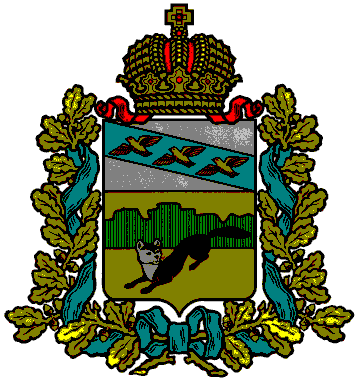 АДМИНИСТРАЦИЯ БОЛЬШЕСОЛДАТСКОГО РАЙОНА КУРСКОЙ ОБЛАСТИП О С Т А Н О В Л Е Н И Еот        21.11.2017г.      №     700          307850, Курская область, с.Большое СолдатскоеО внесении изменений в постановлениеАдминистрации Большесолдатскогорайона Курской области от 23.12.2011г.№ 521 «Об утверждении перечня муниципальных услуг с элементами межведомственного и межуровневого взаимодействия в Большесолдатском районе Курской области»         В соответствии с пунктом 2 части 1 статьи 7 Федерального закона от 27 июля 2010 года № 210-ФЗ «Об организации предоставления государственных и муниципальных услуг», Администрация Большесолдатского района Курской области   ПОСТАНОВЛЯЕТ:           1. Внести в постановление Администрации Большесолдатского района Курской области от 23.12.2011г. № 521 «Об утверждении перечня муниципальных услуг с элементами межведомственного и межуровневого взаимодействия в Большесолдатском районе Курской области» следующие изменения:          1.1. В наименовании и тексте слова «перечень муниципальных услуг с элементами межведомственного и межуровневого взаимодействия Курской области» заменить словами «перечень услуг и функций по осуществлению муниципального контроля (надзора) с элементами межведомственного и межуровневого взаимодействия в Большесолдатском районе Курской области».         1.2. Перечень муниципальных услуг с элементами межведомственного и межуровневого взаимодействия Курской области, утвержденный указанным постановлением, изложить в новой редакции (прилагается).          2. Постановление вступает в силу со дня подписания.      Глава Большесолдатского района      Курской области                                                                        В.П.ЗайцевПриложение                                                                                                                                       к постановлению Администрации                                                                                                                                       Большесолдатского района                                                                                                                                       Курской области                                                                                                                                       от 21.11.2017г. № 700Перечень услуг и функций по осуществлению муниципального контроля (надзора) с элементами межведомственного и межуровневого взаимодействия в Большесолдатском районе Курской области№ п/пНаименование муниципальной услугиНормативный правовой акт, устанавливающий полномочие органов местного самоуправленияОрган местного самоуправления - получатель документов (сведений)Орган местного самоуправления - получатель документов (сведений)Орган местного самоуправления - получатель документов (сведений)№ п/пНаименование муниципальной услугиНормативный правовой акт, устанавливающий полномочие органов местного самоуправленияНаименование документов (сведений)Наименование документов (сведений)Орган, организация, предоставляющие документы (сведения)1Назначение и выплата доплаты к пенсии лицам, замещавшим муниципальные должности и к пенсии за выслугу лет лицам, замещавшим должности муниципальной службы  Закон Курской области «О муниципальной службе в Курской области» от 06.07.2007г. № 60-ЗКОАдминистрация Большесолдатского района Курской областиАдминистрация Большесолдатского района Курской областиАдминистрация Большесолдатского района Курской области1Назначение и выплата доплаты к пенсии лицам, замещавшим муниципальные должности и к пенсии за выслугу лет лицам, замещавшим должности муниципальной службы  Закон Курской области «О муниципальной службе в Курской области» от 06.07.2007г. № 60-ЗКО- справка о назначении (досрочно оформленной) трудовой пенсии по старости (инвалидности)- информация о максимальном размере пенсии по должности государственной гражданской службы Курской области- справка о назначении (досрочно оформленной) трудовой пенсии по старости (инвалидности)- информация о максимальном размере пенсии по должности государственной гражданской службы Курской областиОтделение Пенсионного фонда Российской Федерации по Курской области2Выдача разрешений на установку и эксплуатацию рекламных конструкций на территории Большесолдатского районаФедеральный закон Российской Федерации «О рекламе»  от  13.03.2006г.       № 38-ФЗАдминистрация Большесолдатского района Курской областиАдминистрация Большесолдатского района Курской областиАдминистрация Большесолдатского района Курской области2Выдача разрешений на установку и эксплуатацию рекламных конструкций на территории Большесолдатского районаФедеральный закон Российской Федерации «О рекламе»  от  13.03.2006г.       № 38-ФЗ- выписка из ЕГРП на недвижимое имущество, к которому предлагается присоединять рекламную конструкцию- выписка из ЕГРП на недвижимое имущество, к которому предлагается присоединять рекламную конструкциюУправление Федеральной службы государственной регистрации кадастра и картографии Курской области2Выдача разрешений на установку и эксплуатацию рекламных конструкций на территории Большесолдатского районаФедеральный закон Российской Федерации «О рекламе»  от  13.03.2006г.       № 38-ФЗ- выписка из ЕГРЮЛ;- выписка из ЕГРИП- выписка из ЕГРЮЛ;- выписка из ЕГРИПУправление Федеральной налоговой службы России по Курской области3Выдача разрешений на ввод объектов в эксплуатациюГрадостроительный кодекс Российской Федерации Администрация Большесолдатского района Курской областиАдминистрация Большесолдатского района Курской областиАдминистрация Большесолдатского района Курской области3Выдача разрешений на ввод объектов в эксплуатациюГрадостроительный кодекс Российской Федерации - выписка из ЕГРП на земельный участок- выписка из ЕГРП на земельный участокУправление Федеральной службы государственной регистрации кадастра и картографии Курской области3Выдача разрешений на ввод объектов в эксплуатациюГрадостроительный кодекс Российской Федерации -заключение органа государственного строительного надзора-заключение органа государственного строительного надзораГосударственная инспекция строительного надзора Курской области4Выдача разрешений на строительство и реконструкцию объектов капитального строительстваГрадостроительный кодекс Российской ФедерацииАдминистрация Большесолдатского района Курской областиАдминистрация Большесолдатского района Курской областиАдминистрация Большесолдатского района Курской области4Выдача разрешений на строительство и реконструкцию объектов капитального строительстваГрадостроительный кодекс Российской Федерации- выписка из ЕГРП на земельный участок- выписка из ЕГРП на земельный участокУправление Федеральной службы государственной регистрации кадастра и картографии Курской области4Выдача разрешений на строительство и реконструкцию объектов капитального строительстваГрадостроительный кодекс Российской Федерации- положительное заключение экспертизы проектной документации и объекта капитального строительства- положительное заключение экспертизы проектной документации и объекта капитального строительстваГосударственная инспекция строительного надзора Курской области5Прием документов, а также выдача решений о переводе или об отказе в переводе жилого помещения в нежилое помещение или нежилого помещения в жилое помещениеЖилищный кодекс Российской ФедерацииАдминистрация Большесолдатского района Курской областиАдминистрация Большесолдатского района Курской областиАдминистрация Большесолдатского района Курской области5Прием документов, а также выдача решений о переводе или об отказе в переводе жилого помещения в нежилое помещение или нежилого помещения в жилое помещениеЖилищный кодекс Российской Федерации- выписка из ЕГРП на переводимое помещение- выписка из ЕГРП на переводимое помещениеУправление Федеральной службы государственной регистрации кадастра и картографии Курской области6Принятие на учет граждан в качестве нуждающихся в жилых помещенияхЖилищный кодекс Российской ФедерацииАдминистрация Большесолдатского района Курской областиАдминистрация Большесолдатского района Курской областиАдминистрация Большесолдатского района Курской области6Принятие на учет граждан в качестве нуждающихся в жилых помещенияхЖилищный кодекс Российской Федерации- выписка из ЕГРП на недвижимое имущество и сделок с ним на всех членов семьи, включая заявителя- выписка из ЕГРП на недвижимое имущество и сделок с ним на всех членов семьи, включая заявителяУправление Федеральной службы государственной регистрации кадастра и картографии Курской области7Признание помещения жилым помещением, жилого помещения пригодным (непригодным) для проживанияЖилищный кодекс Российской ФедерацииАдминистрация Большесолдатского района Курской областиАдминистрация Большесолдатского района Курской областиАдминистрация Большесолдатского района Курской области7Признание помещения жилым помещением, жилого помещения пригодным (непригодным) для проживанияЖилищный кодекс Российской Федерации- выписка из ЕГРП на недвижимое имущество и сделок с ним на оцениваемое помещение- выписка из ЕГРП на недвижимое имущество и сделок с ним на оцениваемое помещениеУправление Федеральной службы государственной регистрации кадастра и картографии Курской области7Признание помещения жилым помещением, жилого помещения пригодным (непригодным) для проживанияЖилищный кодекс Российской Федерации- план оцениваемого помещения в его техническим описанием- план оцениваемого помещения в его техническим описаниемКурский филиал ФГУП «Ростехинвентаризация – Федеральное БТИ»8Прием заявлений и выдача документов о согласовании переустройства и (или) перепланировки жилого помещенийЖилищный кодекс Российской ФедерацииАдминистрация Большесолдатского района Курской областиАдминистрация Большесолдатского района Курской областиАдминистрация Большесолдатского района Курской области8Прием заявлений и выдача документов о согласовании переустройства и (или) перепланировки жилого помещенийЖилищный кодекс Российской Федерации- выписка из ЕГРП на недвижимое имущество и сделок с ним- выписка из ЕГРП на недвижимое имущество и сделок с нимУправление Федеральной службы государственной регистрации кадастра и картографии Курской области8Прием заявлений и выдача документов о согласовании переустройства и (или) перепланировки жилого помещенийЖилищный кодекс Российской Федерации- технический паспорт переустраиваемого и (или) перепланируемого жилого помещения- технический паспорт переустраиваемого и (или) перепланируемого жилого помещенияКурский филиал ФГУП «Ростехинвентаризация – Федеральное БТИ»9Выдача градостроительного плана земельного участкаГрадостроительный кодекс Российской ФедерацииАдминистрация Большесолдатского района Курской областиАдминистрация Большесолдатского района Курской областиАдминистрация Большесолдатского района Курской области9Выдача градостроительного плана земельного участкаГрадостроительный кодекс Российской Федерации- выписка из ЕГРП на земельный участок;- выписка из ЕГРП на объекты капитального строительства- выписка из ЕГРП на земельный участок;- выписка из ЕГРП на объекты капитального строительстваУправление Федеральной службы государственной регистрации кадастра и картографии Курской области9Выдача градостроительного плана земельного участкаГрадостроительный кодекс Российской Федерации- выписка из ЕГРИП;- выписка из ЕГРЮЛ- выписка из ЕГРИП;- выписка из ЕГРЮЛУправление Федеральной налоговой службы России по Курской области9Выдача градостроительного плана земельного участкаГрадостроительный кодекс Российской Федерации- сведения об историческом назначении объектов культурного наследия, включенных в единый государственный реестр объектов культурного наследия народов РФ- сведения об историческом назначении объектов культурного наследия, включенных в единый государственный реестр объектов культурного наследия народов РФКомитет по культуре Курской области10Выдача акта освидетельствования проведения основных работ по строительству (реконструкции) объекта индивидуального жилищного строительства с привлечением средств материнского (семейного) капиталаФедеральный закон от 27.07.2010г. № 210-ФЗ «Об организации предоставления государственных и муниципальных услуг»Администрация Большесолдатского района Курской областиАдминистрация Большесолдатского района Курской областиАдминистрация Большесолдатского района Курской области10Выдача акта освидетельствования проведения основных работ по строительству (реконструкции) объекта индивидуального жилищного строительства с привлечением средств материнского (семейного) капиталаФедеральный закон от 27.07.2010г. № 210-ФЗ «Об организации предоставления государственных и муниципальных услуг»- кадастровый паспорт здания, сооружения, объекта незавершенного строительства или кадастровую выписку об объекте недвижимости- кадастровый паспорт здания, сооружения, объекта незавершенного строительства или кадастровую выписку об объекте недвижимостиУправление Федеральной службы государственной регистрации кадастра и картографии Курской области11Предоставление земельных участков, находящихся в муниципальной собственности муниципального района «Большесолдатский район» Курской области и (или) государственная собственность на которые не разграничена, расположенных на территории сельского поселения, входящего в состав муниципального района, и земельных участков, расположенных на межселенных территориях муниципального района, гражданам для индивидуального жилищного строительства, ведения личного подсобного хозяйства в границах населенного пункта, садоводства, дачного хозяйства, гражданам и крестьянским (фермерским) хозяйствам для осуществления крестьянским (фермерским) хозяйством его деятельностиЗемельный кодекс Российской ФедерацииАдминистрация Большесолдатского района Курской областиАдминистрация Большесолдатского района Курской областиАдминистрация Большесолдатского района Курской области11Предоставление земельных участков, находящихся в муниципальной собственности муниципального района «Большесолдатский район» Курской области и (или) государственная собственность на которые не разграничена, расположенных на территории сельского поселения, входящего в состав муниципального района, и земельных участков, расположенных на межселенных территориях муниципального района, гражданам для индивидуального жилищного строительства, ведения личного подсобного хозяйства в границах населенного пункта, садоводства, дачного хозяйства, гражданам и крестьянским (фермерским) хозяйствам для осуществления крестьянским (фермерским) хозяйством его деятельностиЗемельный кодекс Российской Федерации- выписка из ЕГРН на земельный участок- выписка из ЕГРН на земельный участокУправление Федеральной службы государственной регистрации кадастра и картографии Курской области12Предоставление земельных участков, находящихся в собственности муниципального района «Большесолдатский район» Курской области и (или) государственная собственность на которые не разграничена, расположенных на территории сельского поселения, входящего в состав муниципального района, и земельных участков, расположенных на межселенных территориях муниципального района, в собственность или аренду на торгахЗемельный кодекс Российской ФедерацииАдминистрация Большесолдатского района Курской областиАдминистрация Большесолдатского района Курской областиАдминистрация Большесолдатского района Курской области12Предоставление земельных участков, находящихся в собственности муниципального района «Большесолдатский район» Курской области и (или) государственная собственность на которые не разграничена, расположенных на территории сельского поселения, входящего в состав муниципального района, и земельных участков, расположенных на межселенных территориях муниципального района, в собственность или аренду на торгахЗемельный кодекс Российской Федерации- выписка из ЕГРН- выписка из ЕГРНУправление Федеральной службы государственной регистрации кадастра и картографии Курской области12Предоставление земельных участков, находящихся в собственности муниципального района «Большесолдатский район» Курской области и (или) государственная собственность на которые не разграничена, расположенных на территории сельского поселения, входящего в состав муниципального района, и земельных участков, расположенных на межселенных территориях муниципального района, в собственность или аренду на торгахЗемельный кодекс Российской Федерации- выписка из ЕГРЮЛ в отношении заявителя – юридического лица или из ЕГРИП в отношении заявителя – индивидуального предпринимателя- выписка из ЕГРЮЛ в отношении заявителя – юридического лица или из ЕГРИП в отношении заявителя – индивидуального предпринимателяУправление Федеральной налоговой службы России по Курской области13Предоставление земельных участков, находящихся в собственности муниципального района «Большесолдатский район» Курской области и (или) государственная собственность на которые не разграничена, расположенных на территории сельского поселения, входящего в состав муниципального района, и земельных участков, расположенных на межселенных территориях муниципального района, в постоянное (бессрочное) и безвозмездное пользование Земельный кодекс Российской Федерации Администрация Большесолдатского районаАдминистрация Большесолдатского районаАдминистрация Большесолдатского района13Предоставление земельных участков, находящихся в собственности муниципального района «Большесолдатский район» Курской области и (или) государственная собственность на которые не разграничена, расположенных на территории сельского поселения, входящего в состав муниципального района, и земельных участков, расположенных на межселенных территориях муниципального района, в постоянное (бессрочное) и безвозмездное пользование Земельный кодекс Российской Федерации - выписка из ЕГРН на приобретаемый земельный участок;- выписка из ЕГРН на здания, сооружения- выписка из ЕГРН на приобретаемый земельный участок;- выписка из ЕГРН на здания, сооруженияУправление Федеральной службы государственной регистрации кадастра и картографии Курской области13Предоставление земельных участков, находящихся в собственности муниципального района «Большесолдатский район» Курской области и (или) государственная собственность на которые не разграничена, расположенных на территории сельского поселения, входящего в состав муниципального района, и земельных участков, расположенных на межселенных территориях муниципального района, в постоянное (бессрочное) и безвозмездное пользование Земельный кодекс Российской Федерации - выписка из ЕГРЮЛ о юридическом лице в случае, если заявителем является юридическое лицо, или выписка ИЗ КГРИП об индивидуальном предпринимателе, если заявителем является индивидуальный предприниматель- выписка из ЕГРЮЛ о юридическом лице в случае, если заявителем является юридическое лицо, или выписка ИЗ КГРИП об индивидуальном предпринимателе, если заявителем является индивидуальный предпринимательУправление Федеральной налоговой службы России по Курской области14Предварительное согласование предоставления земельного участкаЗемельный кодекс Российской Федерации Администрация Большесолдатского районаАдминистрация Большесолдатского районаАдминистрация Большесолдатского района14Предварительное согласование предоставления земельного участкаЗемельный кодекс Российской Федерации - выписка из ЕГРН на земельный участок;- выписка из ЕГРН на здания, сооружения- выписка из ЕГРН на земельный участок;- выписка из ЕГРН на здания, сооруженияУправление Федеральной службы государственной регистрации кадастра и картографии Курской области14Предварительное согласование предоставления земельного участкаЗемельный кодекс Российской Федерации - выписка из ЕГРЮЛ о юридическом лице, являющимся заявителем;- выписка из ЕГРИП об индивидуальном предпринимателе, являющимся заявителем- выписка из ЕГРЮЛ о юридическом лице, являющимся заявителем;- выписка из ЕГРИП об индивидуальном предпринимателе, являющимся заявителемУправление Федеральной налоговой службы России по Курской области15Перевод земель, находящихся в собственности муниципального района «Большесолдатский район» Курской области, за исключением земель сельскохозяйственного назначения, из одной категории в другуюЗемельный кодекс Российской Федерации Администрация Большесолдатского районаАдминистрация Большесолдатского районаАдминистрация Большесолдатского района15Перевод земель, находящихся в собственности муниципального района «Большесолдатский район» Курской области, за исключением земель сельскохозяйственного назначения, из одной категории в другуюЗемельный кодекс Российской Федерации - выписка из ЕГРП на недвижимое имущество и сделок с ним о правах на земельный участок, перевод которого из состава земель одной категории в другую предполагается осуществить- выписка из ЕГРП на недвижимое имущество и сделок с ним о правах на земельный участок, перевод которого из состава земель одной категории в другую предполагается осуществитьУправление Федеральной службы государственной регистрации кадастра и картографии Курской области15Перевод земель, находящихся в собственности муниципального района «Большесолдатский район» Курской области, за исключением земель сельскохозяйственного назначения, из одной категории в другуюЗемельный кодекс Российской Федерации - выписка из ЕГРИП или выписка из ЕГРЮЛ- выписка из ЕГРИП или выписка из ЕГРЮЛУправление Федеральной налоговой службы России по Курской области16Предоставление в безвозмездное пользование, аренду имущества, находящегося в муниципальной собственности муниципального района «Большесолдатский район» Курской областиЗемельный кодекс Российской Федерации Администрация Большесолдатского районаАдминистрация Большесолдатского районаАдминистрация Большесолдатского района16Предоставление в безвозмездное пользование, аренду имущества, находящегося в муниципальной собственности муниципального района «Большесолдатский район» Курской областиЗемельный кодекс Российской Федерации - выписка из ЕГРЮЛ и выписка из ЕГРИП- выписка из ЕГРЮЛ и выписка из ЕГРИПУправление Федеральной налоговой службы России по Курской области17Предоставление земельных участков, находящихся в собственности муниципального района «Большесолдатский район» Курской области и (или) государственная собственность на которые не разграничена, расположенных на территории сельского поселения, входящего в состав муниципального района, и земельных участков, расположенных на межселенных территориях муниципального района, в собственность или аренду без проведения торговЗемельный кодекс Российской Федерации Администрация Большесолдатского районаАдминистрация Большесолдатского районаАдминистрация Большесолдатского района17Предоставление земельных участков, находящихся в собственности муниципального района «Большесолдатский район» Курской области и (или) государственная собственность на которые не разграничена, расположенных на территории сельского поселения, входящего в состав муниципального района, и земельных участков, расположенных на межселенных территориях муниципального района, в собственность или аренду без проведения торговЗемельный кодекс Российской Федерации - выписка из ЕГРН на здания, сооружения, находящиеся на приобретаемом земельном участке;- выписка из ЕГРН на приобретаемый земельный участок- выписка из ЕГРН на здания, сооружения, находящиеся на приобретаемом земельном участке;- выписка из ЕГРН на приобретаемый земельный участокУправление Федеральной службы государственной регистрации кадастра и картографии Курской области17Предоставление земельных участков, находящихся в собственности муниципального района «Большесолдатский район» Курской области и (или) государственная собственность на которые не разграничена, расположенных на территории сельского поселения, входящего в состав муниципального района, и земельных участков, расположенных на межселенных территориях муниципального района, в собственность или аренду без проведения торговЗемельный кодекс Российской Федерации - выписка из ЕГРЮЛ и выписка из ЕГРИП- выписка из ЕГРЮЛ и выписка из ЕГРИПУправление Федеральной налоговой службы России по Курской области18Прием заявлений, постановка на учет и зачисление детей в образовательные учреждения, реализующие основную образовательную программу дошкольного образованияФедеральный закон «Об общих принципах организации местного самоуправления в Российской Федерации»  от  06.10.2003г.       № 131-ФЗАдминистрация Большесолдатского районаАдминистрация Большесолдатского районаАдминистрация Большесолдатского района18Прием заявлений, постановка на учет и зачисление детей в образовательные учреждения, реализующие основную образовательную программу дошкольного образованияФедеральный закон «Об общих принципах организации местного самоуправления в Российской Федерации»  от  06.10.2003г.       № 131-ФЗ- выписка из домовой книги или справка о регистрации по месту жительства;- справка о составе семьи;Администрации сельсоветов районаАдминистрации сельсоветов района19Прием заявлений, постановка на учет и зачисление детей в образовательные организации, реализующие основную образовательную программу дошкольного образованияФедеральный закон  «Об образовании в Российской Федерации» от 29.12.2012г. № 273-ФЗ- документ, содержащий сведения о регистрации по месту жительства гражданина РФОтдел УФМС России по Курской области в Большесолдатском районеОтдел УФМС России по Курской области в Большесолдатском районе